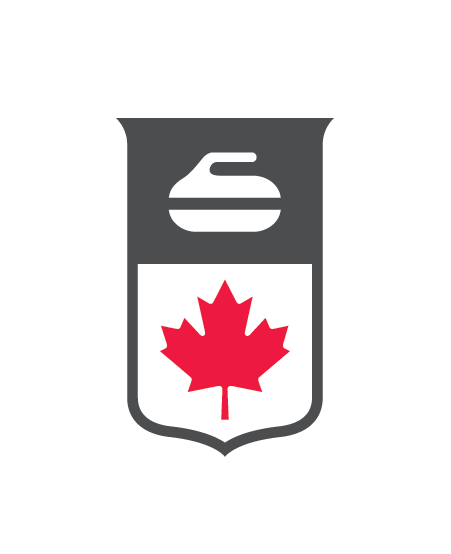 Curling Canada2020 Election for Positions on the Curling Canada Board of GovernorsCalendar of Key DatesPROCESSDATE1.  Call for nominations Monday, June 29, 20202.  Deadline to submit nominationsFriday, July 24, 20203.  Deadline for incumbent nominationsFriday, July 24, 20204.Nominations Committee review of nominationsFriday, July 31,20205.Governor Candidate interviews   (all - including incumbents)August 3 – 14, 20206.Nominations Committee recommendations to the Board (either slate or individuals)w/o August 17, 20207.Board approval of Committee recommendations (either slate or individuals)w/o August 17, 20208.  Announcement of Candidates and invitation to Member Associations for additional nomineesw/o August 24, 20209.Additional nominations receivedSeptember 4, 202010.Nomination Committee review of additional nominationsSeptember 11, 202011.  Finalization of list and recommendations sent to membersSeptember 14, 202012.Candidates’ CVs and videos forwarded through link for voting delegates’ reviewSeptember 14, 202013.  “Town Hall” for candidates (virtual)September 24, 202014.Election (conducted during virtual Curling Canada Annual Meeting)September 26, 2020